The Butterflies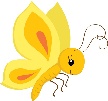 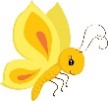 Our 2-5’s space covers four separate ‘free flow’ areas within the nursery. Cosy RoomThis is our sensory room where the focus is on relaxation, mindfulness and storytelling.  It gives children a quiet space where they have arange of activities to explore. There is a reading den, sensory wall and a starry night sky for the children to enjoy. Through sensory exploration such as mindfulness stretching and mandala making, the children have the opportunity to engage with their senses and discuss their feelings. The room is also used as a relaxing space for the older children to sleep if they need a rest after all of the excitement of the day. Home RoomThe home room is the focus for our role play and features a fully adapted child friendly kitchen where children can cook and bake. They have the opportunity to flow between their role play and realkitchen allowing them to develop their independence through baking, chopping their own fruit and helping to create their own snacks. Within this space there is also an area to relax and read, look at family photos and interact with friends. Art and Construction Room Affectionately named by the children as ‘the messy room’, it definitely honours the name. This space is primarily used for arts and crafts, sand and water play, loose parts play and construction. The children have the opportunity to mark make, create and build together or individually. Spaces are created down at their level to                                   display their own work, allowing them to show their achievementsto others. Garden and OutdoorsEach of our playrooms have direct access to a garden area. We encourage children to go outside daily for fresh air and fun. We also have a dedicated sensory garden. The 2-5 space is an open and large space that accommodates and challenges each child to their own age and ability. Our garden provides both physical and cognitive experiences to enhance their development. Large block play and loose parts enable the children to create their own environment to explore, a mud kitchen and herb garden allows for imagination. The garden also provides spaces for the children to plant during the correct seasons, watching and learninghow they grow and how to look after them.